CADERNO DE ESPECIFICAÇÕESOBJETIVOEste caderno visa à aquisição de materiais de limpeza para atender o RU / Restaurante Universitário da Universidade.OBJETOAquisição de materiais de limpeza: água sanitária, álcool 70%, álcool gel, cera acrílica, detergente para máquina de lavar louças, detergente desincrustante, detergente neutro concentrado, secante para maquina de lavar louças,  removedor de cera, disco para enceradeira, fibra para limpeza pesada, pano multi uso, sanitizante para verduras, saponáceo barra, saco para lixo 100 litros, saco para lixo 200 litros.Detalhamento do objeto:Os produtos químicos usados para a máquina de lavar industrial (detergente e secante) devem ser do mesmo fabricante por motivos de reação química;O detergente e secante para maquina de lavar louças deverão estar acompanhados de dosadores automáticos em comodato e serão periodicamente monitorados em suas dosagens pela empresa fornecedoraForma de apresentação: embalagens em caixas de papelão reforçadas e bombonas plásticas padronizadas, lacradas e identificadas. TRANSPORTEOs produtos deverão ser transportados de forma adequada, devendo os veículos:Estar devidamente limpos, com os entregadores uniformizados (uniforme limpo, sapato fechado e gorro)RÓTULOOs rótulos dos produtos deverão conter: o prazo de validade, marca comercial, procedência de fabricação, nº. de registro no Ministério da Saúde.NORMAS E EXIGÊNCIASSerá solicitada amostra dos produtos com a finalidade de avaliação, podendo a mesma se apresentar em quantidades menores, desde que, esteja em embalagem para uso institucional, devidamente rotulada e identificada.A amostra será testada e submetida à análise de qualidade e rendimento, a critério do Serviço de Nutrição do Restaurante Universitário, Campus Santa Mônica, Universidade Federal de Uberlândia, com posterior emissão de parecer técnico.A Licitante deverá apresentar:Ficha técnica de informação e segurança de produtos químicos;Certificado de implantação das Boas Práticas de Fabricação;Registro junto a ANVISA (alvará sanitário);A Licitante Vencedora deverá arcar com toda a mão de obra, inclusive o transporte, a carga e descarga dos produtos, objeto deste termo, devendo os mesmos estar inclusos nos preços ofertados.A entrega dos produtos deverá ser de 08h00min as 16h00min.Os produtos ao serem entregues deverão apresentar no mínimo 70% do restante do prazo de validade.As entregas deverão ser realizadas no local determinado pela Universidade, podendo ser nos campi da UFU ou em locais alugados pela mesma dentro do perímetro urbano de Uberlândia. As solicitações de produtos deverão sempre ser precedidas de pedidos via email, originados da DIVRU / Divisão de Restaurante Universitário da Universidade Federal de Uberlândia.Os pedidos devem ser entregues até o 15º (décimo quinto) dia corrido após o recebimento de emailAs entregas deverão obedecer ao cronograma de entregas, podendo ser alteradas pela administração, de acordo com as necessidades de uso e capacidade de armazenamento. CRONOGRAMADESCRIÇÃO DOS PRODUTOSÁgua sanitária hipoclorito de sódio 4,5%. Embalado em frasco plástico contendo 01 (um) litro cada, acondicionados em caixa de papelão padronizada e lacrada com 12 (doze) unidades.Álcool 70%: desinfetante para superfícies fixa embalado em frasco plástico contendo 01 (um) litro cada, acondicionados em caixa de papelão padronizada e lacrada com 12 (doze) unidades. Produto de primeira qualidade registro no ministério da saúde e selo do inmetro.Álcool gel: álcool gel 70%, para anti-sepsia complementar das mãos, sem perfume. Embalado em bombonas plásticas de 1 a 2 litros aproximadamente.Cera acrílica: cera a base de resinas acrílicas, sintéticas, de alta resistência, alto brilho, transparente, para todos os tipos de pisos laváveis (indústrias, supermercados, restaurantes, etc). Características técnicas: aparência: liquido opaco, cor branca, densidade: 1,026 - 1,046. Composição: triboxi etil fosfato, coadjuvantes, diluentes, conservante, veiculo. Embalada em galão plástico com aproximadamente 5 (cinco) litros cada.Detergente para maquina de lavar louças: detergente liquido alcalino para higienização de bandejões e talheres utilizados em máquina de lavar louça industrial automática, produto liquido límpido, incolor a levemente amarelado, teor de cloro ativo mínimo de 2,4%, alcalinidade livre em percentagem de naoh: 10 a 12%; ph da solução 10g/l: 12,00 a 13,0; densidade 25°c: 1,200 a 1,230. Composição: álcalis, seqüestrantes e alvejante. Embalado em bombonas de polietileno valvuladas e lacradas, contendo aproximadamente 20 litros cada e com tamanho padronizado. Detergente desincrustante: líquido com agentes alcalinos e detergentes especiais para uso efetivo em chapas, fritadeiras e fornos. Aspecto líquido,alcalinidade livre naoh% 10,3 a 11,50; ph 12,5 a 14,5; densidade 1,126 a 1,146. Composição tensoativo não iônico, álcalis, sequestrantes e solventes. Embalado em bombonas de polietileno, contendo aproximadamente 05 (cinco) litros cada, com tamanho padronizado, lacrado. Detergente neutro concentrado: para limpeza manual nas indústrias de alimentos e cozinhas industriais. Diluição: 1% a 8%. Densidade 25º c: 1,010- 1,030. Composição: acido linear alquibenzeno, sulfônico, emulsificante, neutralizante, espessante, conservante, corante, veiculo. Embalagem bombonas de plástico resistente, lacrada, ter registro no ministério da saúde. Enviar amostra para teste de qualidadeSecante para maquina de lavar louças: abrilhantador para higienização de talheres e bandejões. Utilizado em maquinas de lavar industrial automática. Características: produto liquido de media viscosidade (liquido móvel), odor alcoólico, com densidade aparente (25°c), com ph a 10% (7,0 - 7,5), viscosidade a 25°c, com ponto de fulgor superior a 250°c. Tenso ativos: não iônicos, propoxilado etoxilado e éter poliglicólico nitrogenado e veículo alcoólico: etanol 56°c gl e isopranol. Veiculo aquoso: protóxico de hidrogênio deionizado.embalado em bombona de polietileno lacrada, contendo 20 (vinte) litros cada, com tamanho padronizado.Removedor de cera: detergente biodegradável, removedor de cera acrílica, cor branca, a base de solvente glicólicos, deverá ter registro no ministério da saúde, embalagem bombonas plásticas resistente com 5 litros cada. Enviar amostra para teste de qualidade.Pano multi uso ou anti bacteria: Pano multiuso, rolo econômico, med. aproximada bobina comp.300 m, larg. 33 cm, picotada a cada 50 cm, composição da trama viscose e poliéster. Fornecer dispenser em comodato.Sanitizante para verduras: sanitizante para verduras e legumes com aparência em pó; cor branca; odor típico de cloro; teor de cloro ativo a 6%; concentração da solução a 0,5% PPM (conforme portaria 015 do ministério da saúde). Ingredientes ativos: dicloro isocianurato di-hidratado (triazinatriona sódica) e seqüestrantes: tripolifosfato de sódio anidro-food-grade e substâncias inertes: cloreto de sódio. Embalagem de polietileno com 03 (três) kg cada e com tamanho padronizado e lacrado.Saponáceo pó: utilizado para remoção de sujeira pesada, como grelhas, assadeiras, panelas de alumínio. Composição detergente, aniônicos, corante, aromatizante. Características adicionais biodegradáveis, aspecto físico pó. Sustentável, unidade com 300g.Saco para lixo 100 litros: saco plástico de lixo, cor preta, reforçado, fabricado com polietileno de alta qualidade, medindo 75x 95 cm, com gramatura de 0,004. Embalagem: pacotes com 100 peças.Saco para lixo 200 litros: saco plástico de lixo, cor preta, reforçado,  fabricado com polietileno de alta qualidade, medindo 90x 113 cm, gramatura 0,006 embalagem: pacotes com 100 peça.Responsável pela elaboração deste CadernoRestaurante Universitário da Universidade Federal de Uberlândia, qualquer dúvida poderá ser sanada pelo fone: 34.32394165, com Silmara L. Nascimento e Fernanda G. Melo.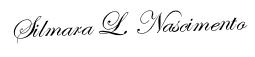            Nutricionista UFU                 CRN 0751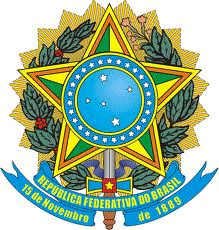 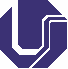 SERVIÇO PÚBLICO FEDERAL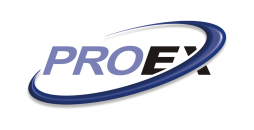 MINISTÉRIO DA EDUCAÇÃOUNIVERSIDADE FEDERAL DE UBERLÂNDIAPRÓ-REITORIA DE EXTENSÃO, CULTURA E ASSUNTOS ESTUDANTISDivisão de Restaurante UniversitárioItemMaterial limpezaUn.Quant totalQuantidade a ser entregue por mês Quantidade a ser entregue por mês Quantidade a ser entregue por mês Quantidade a ser entregue por mês Quantidade a ser entregue por mês Quantidade a ser entregue por mês Quantidade a ser entregue por mês Quantidade a ser entregue por mês Quantidade a ser entregue por mês Quantidade a ser entregue por mês ItemMaterial limpezaUn.Quant totalFevMarAbrilMaioJunJulhoAgostoSetOutNovDez1Água sanitária, frasco c/ 1 litroFR2.52025225225225225225225225225225202Álcool 70%L1.20012012012012012012012012012012003Álcool gelL33630303030303030303030364Cera acrílica, galão c/ 5 litrosL3603636363636363636363605Detergente p/ maq lavar louças, balde 20 litrosBD1441414141414141414141446Detergente Desincrustante, galão 5 litrosGL969999999999967Detergente neutro conc.L13.4801.3481.3481.3481.3481.3481.3481.3481.3481.3481.34808Secante p/ maq. de lavar louças, bombona c/20 litrosL2.88028828828828828828828828828828809Removedor cera, bombonas c/ 5 litrosBB606666666666010Pano multi uso, peça c/ 300 metrosPç12012121212121212121212011Sanitizante verduras, balde c/ 3 kgKg57657575757575757575757612Saponáceo em pó, unidade c/ 300gFr72072727272727272727272013Saco 100 litros, pacote c/ 100 peçasPct404444444444014Saco 200 litros, pacote c/ 100 peçasPct9699999999996